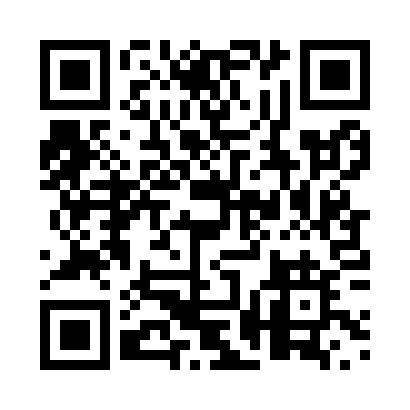 Prayer times for Gormanville, Nova Scotia, CanadaWed 1 May 2024 - Fri 31 May 2024High Latitude Method: Angle Based RulePrayer Calculation Method: Islamic Society of North AmericaAsar Calculation Method: HanafiPrayer times provided by https://www.salahtimes.comDateDayFajrSunriseDhuhrAsrMaghribIsha1Wed4:286:031:126:138:229:572Thu4:266:011:126:138:239:593Fri4:246:001:126:148:2410:014Sat4:225:591:126:158:2610:035Sun4:205:571:126:168:2710:046Mon4:185:561:126:168:2810:067Tue4:165:541:126:178:2910:088Wed4:145:531:116:188:3110:109Thu4:125:521:116:198:3210:1210Fri4:105:511:116:198:3310:1311Sat4:095:491:116:208:3410:1512Sun4:075:481:116:218:3510:1713Mon4:055:471:116:218:3610:1914Tue4:035:461:116:228:3810:2015Wed4:025:451:116:238:3910:2216Thu4:005:431:116:238:4010:2417Fri3:585:421:116:248:4110:2618Sat3:575:411:116:258:4210:2719Sun3:555:401:126:258:4310:2920Mon3:535:391:126:268:4410:3121Tue3:525:381:126:278:4510:3222Wed3:505:371:126:278:4710:3423Thu3:495:371:126:288:4810:3624Fri3:475:361:126:298:4910:3725Sat3:465:351:126:298:5010:3926Sun3:455:341:126:308:5110:4027Mon3:435:331:126:308:5210:4228Tue3:425:331:126:318:5210:4329Wed3:415:321:136:318:5310:4530Thu3:405:311:136:328:5410:4631Fri3:395:311:136:338:5510:48